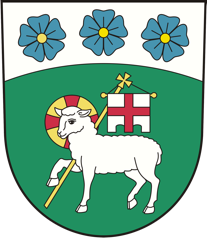 Usnesení zastupitelstva obce Dědová ze dne 11.12.2023Zastupitelstvo obce Dědová usnesením č.:31/2023 schválilo vydání obecně závazných vyhlášek: č. 1/2023 o místním poplatku za obecní systém odpadového hospodářství, č. 2/2023 o místním poplatku ze psů a č. 3/2023, kterou se stanoví společné školské obvody mateřské školy a základní školy	Vendula Vallová v. r.	MUDr. Jaromír Kánský v. r.	starostka obce	místostarosta obce